БІЛОЦЕРКІВСЬКА МІСЬКА РАДАКИЇВСЬКОЇ ОБЛАСТІР І Ш Е Н Н Явід 25 травня  2017 року                                                                      № 774-32-VIIПро затвердження Програми фінансової підтримки комунальнихпідприємств та здійснення внесків до статутних фондів(поповнення Статутного фонду) комунальних підприємствБілоцерківської міської ради  на 2017 рік  та прогноз на 2018-2021 рр.           Розглянувши звернення депутата Білоцерківської міської ради Короля А.П та пропозиції  постійних комісій міської ради з питань житлової політики, комунального господарства, транспорту і зв’язку, природокористування, охорони довкілля та енергозбереження, з питань планування соціально-економічного розвитку, бюджету та фінансів, з питань житлово-комунального господарства,  та з питань  бюджету, відповідно до ст. 71,91 Бюджетного Кодексу України, статті 78 Господарського кодексу України та керуючись ст. 60, 64 Закону України «Про місцеве самоврядування в Україні», міська рада вирішила          1. Затвердити Програму фінансової підтримки комунальних підприємств та здійснення внесків до статутних фондів (поповнення Статутного фонду) комунальних підприємств Білоцерківської міської ради на 2017 рік та прогноз на 2018-2021 рр.       (додаток 1).           2. Затвердити порядок надання  та використання коштів міського бюджету у вигляді фінансової підтримки комунальним підприємствам міста (додатки 2,3).          3. Встановити, що фінансування даної Програми здійснюється в межах коштів, виділених з міського бюджету на відповідний рік. 4. Контроль за виконанням даного рішення покласти на постійну комісію міської ради  з питань житлової політики, комунального господарства, транспорту і зв’язку, природокористування, охорони довкілля та енергозбереження та постійну комісію міської ради з питань планування соціально-економічного розвитку, бюджету та фінансів.  Міський голова                                                                  Г.А. Дикий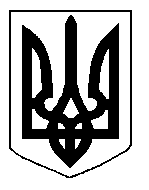 